长期未入户安检的用户因家中燃气设施情况不明，存在的安全隐患较大。很多用户因为家中经常没人、房屋无人居住、租赁房或拒绝检查造成长期未入户安检，家中一旦发生漏气将给您和周围的住户造成很大的安全威胁。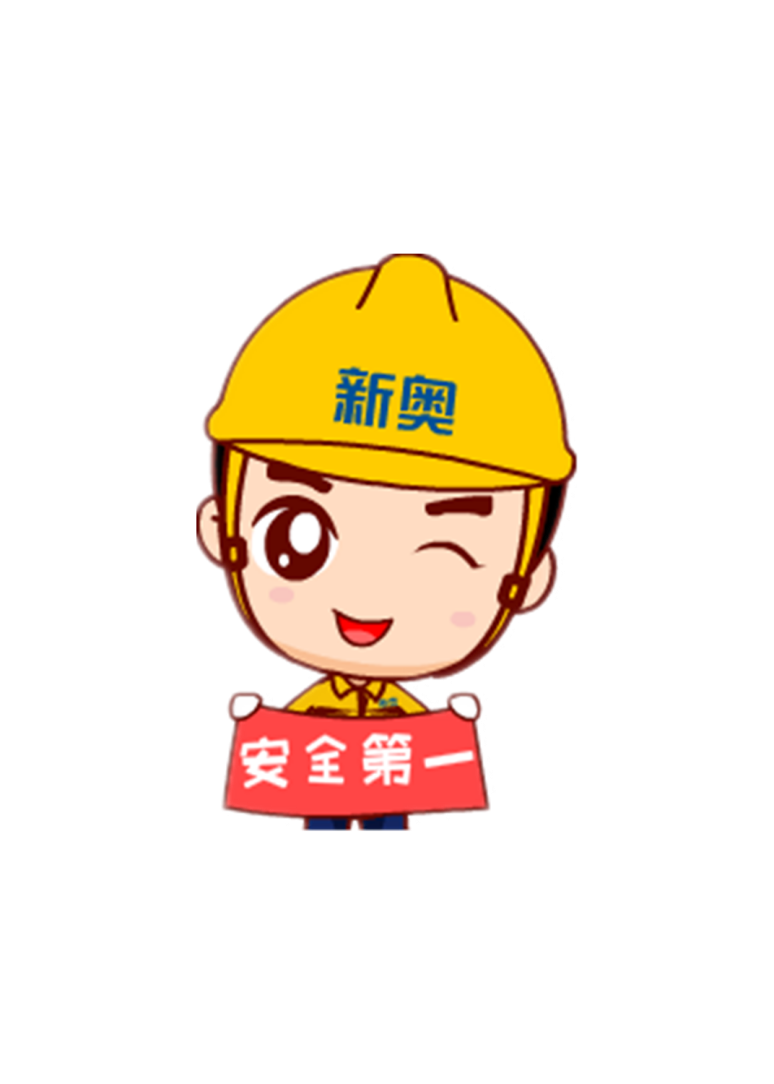 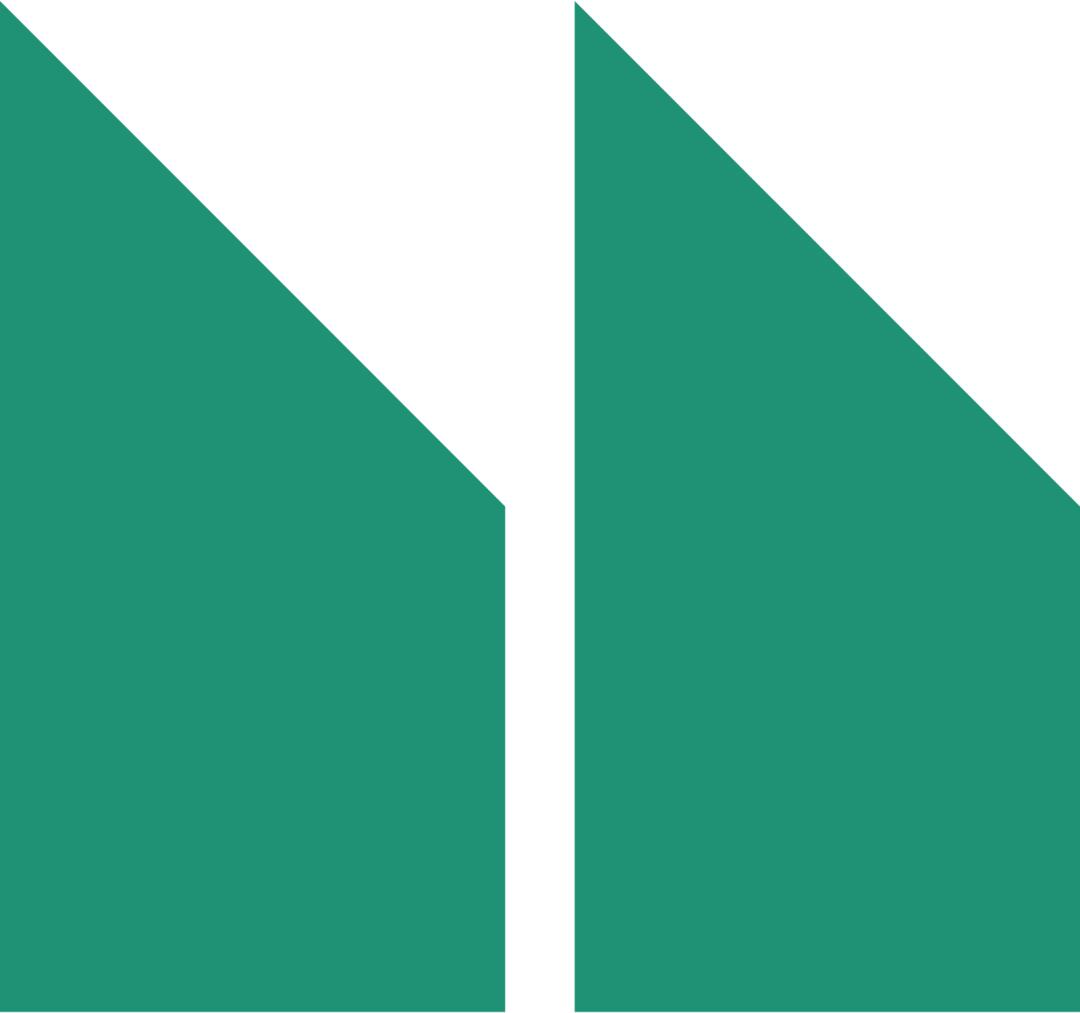 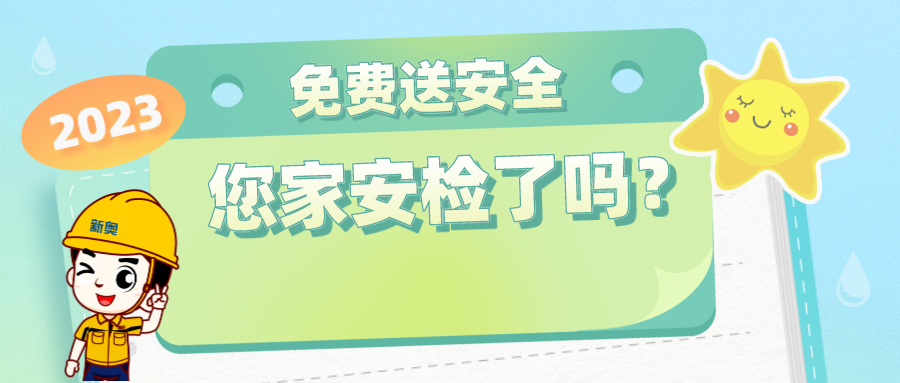 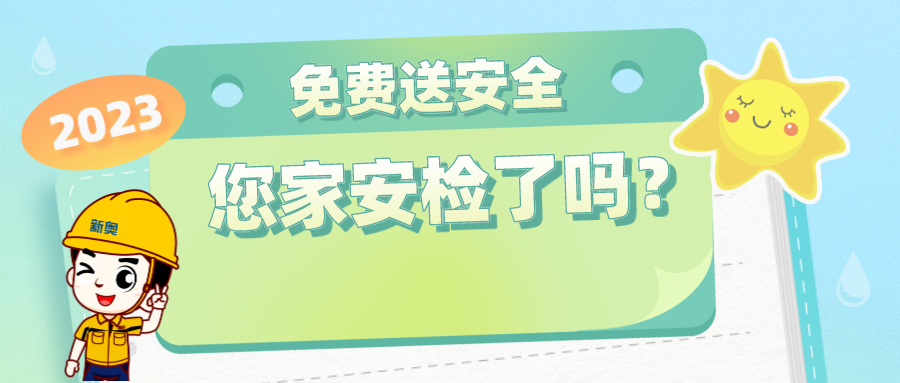 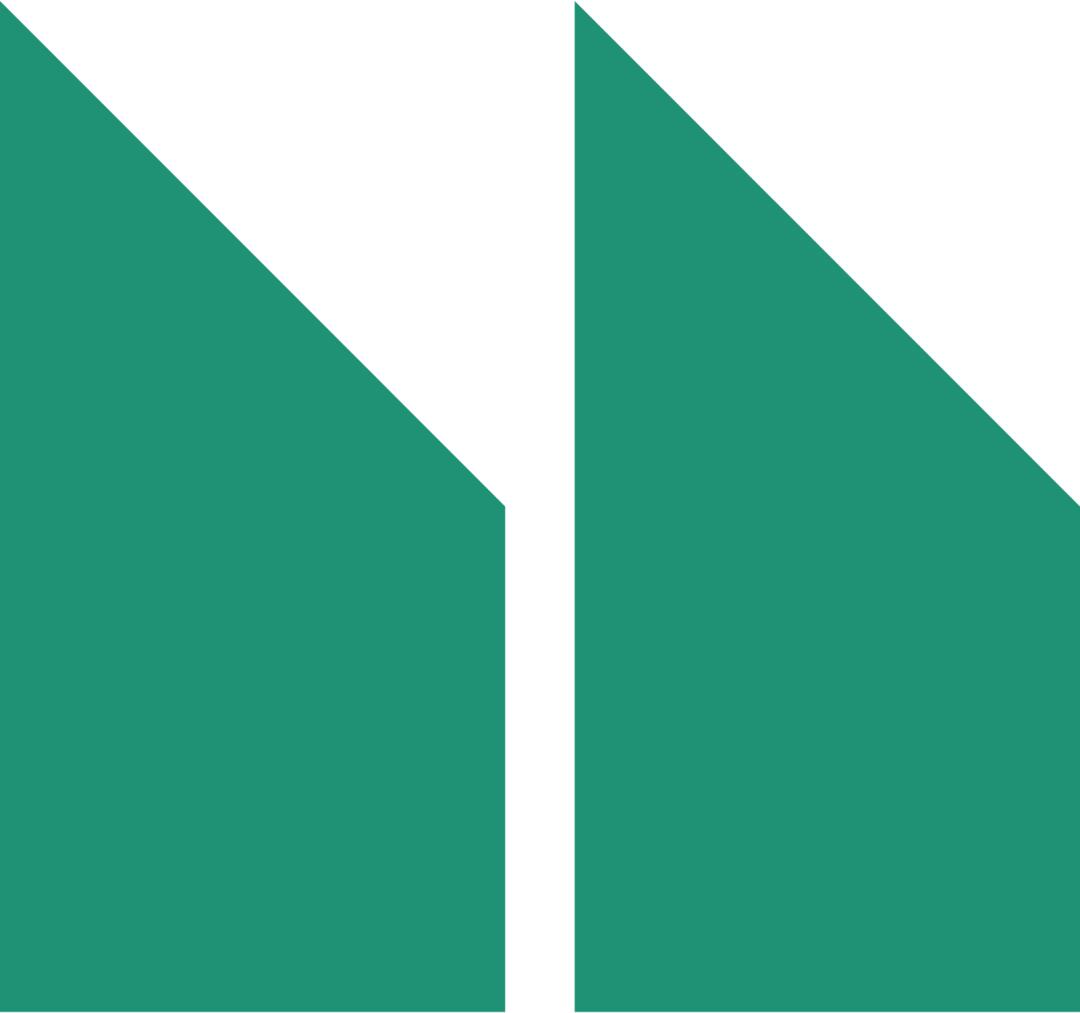 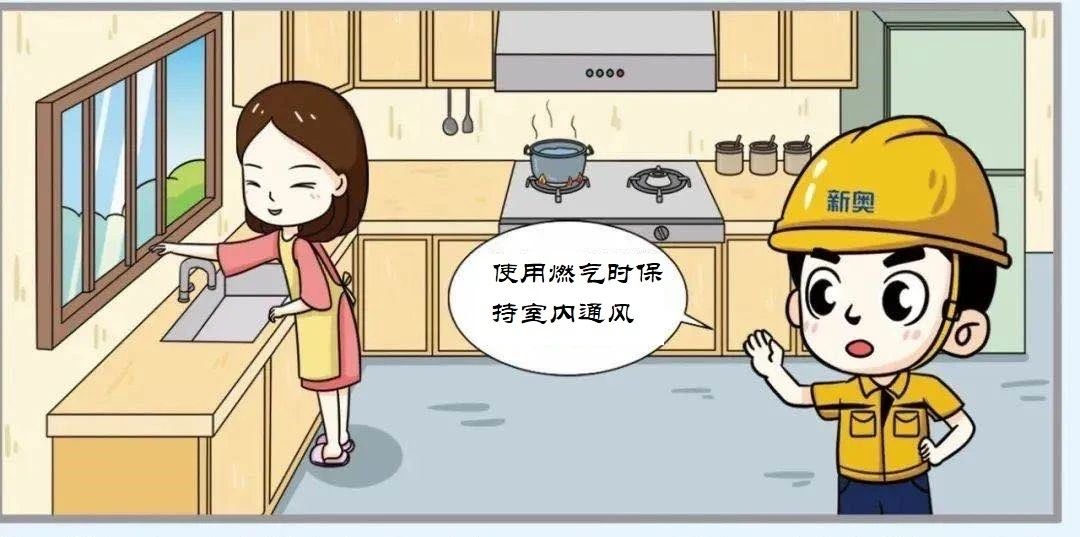 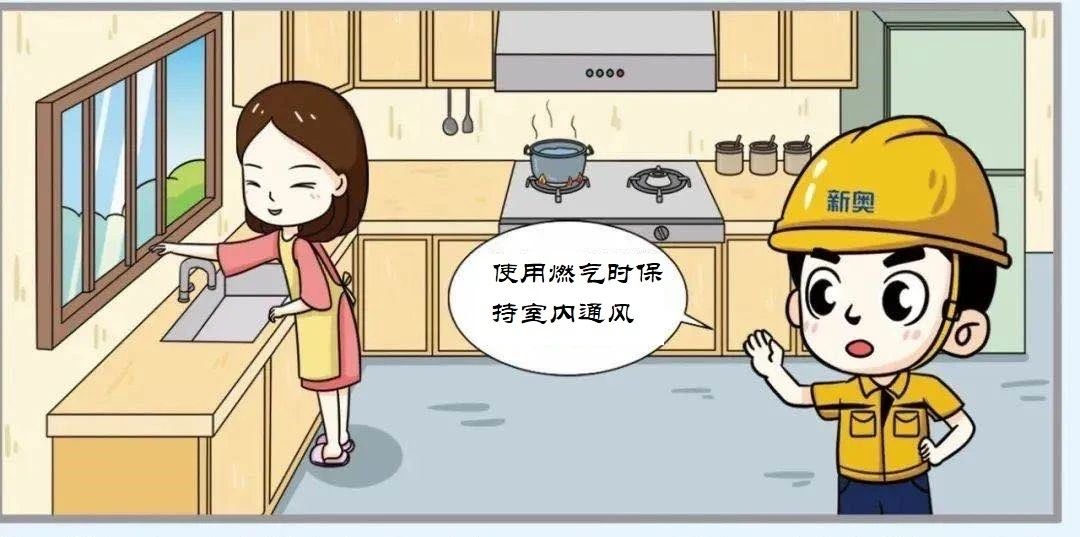 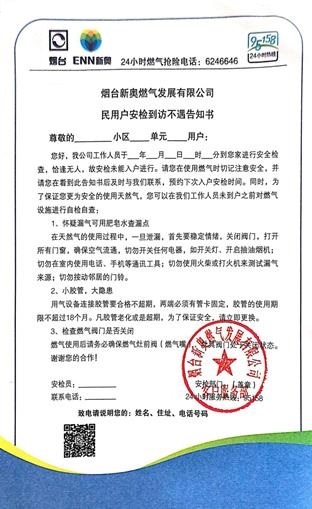 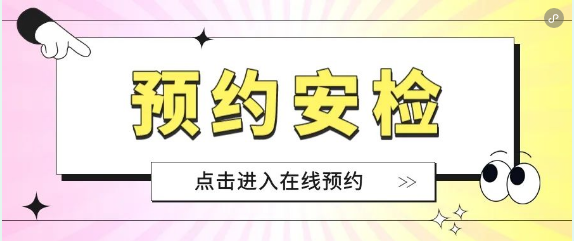 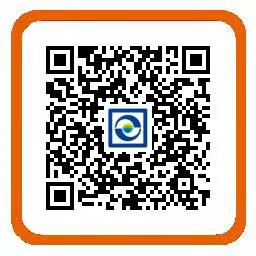 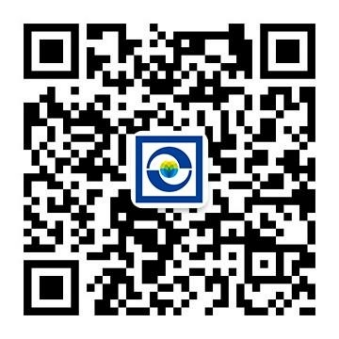 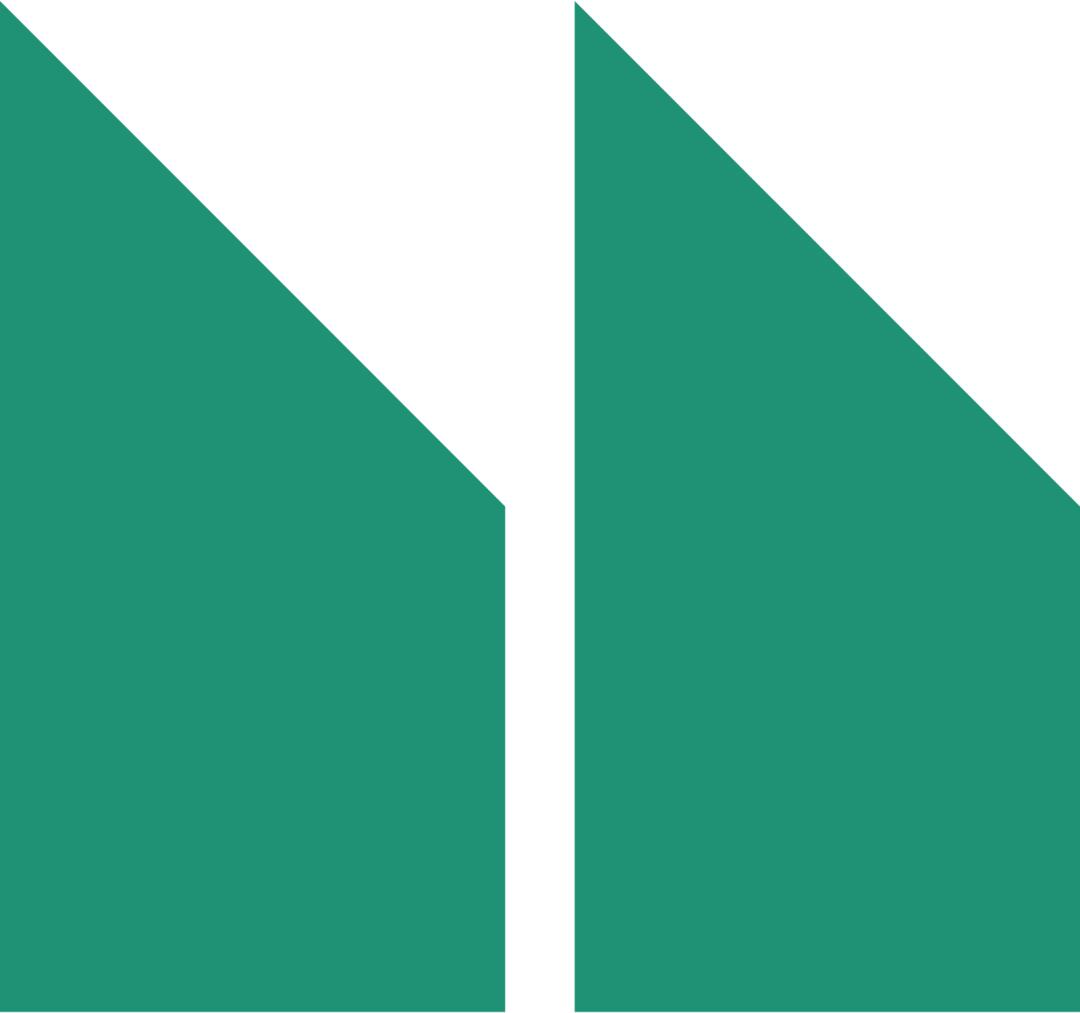 